Tabel 1.1Top brand index (TBI) kategori jasa transportasi online tahun 2017Sumber : Website Top Brand Award 2017Tabel 1.2Persentase Penurunan Gojek dalamKategori Transportasi OnlineSumber : Website Top Brand Award 2017 Tabel 1.2Tabel 2.1                   Penelitian TerdahuluTabel 2.2Kerangka KonseptualTabel 3.1. Skala LikertTabel 4.1Jenis Kelamin RespondenTabel 4.2Usia RespondenTabel 4.3Pekerjaan RespondenTabel 4.4Distribusi Frekuensi Jawaban RespodenVariabel Persepsi Harga (X1)Sumber : Hasil Penyebaran Kuesioner, diolahTabel 4.5Ditribusi Frekuensi Jawaban RespondenVariabel Promosi (X2)Sumber : Hasil Penyebaran Kuesioner, diolahTabel 4.6Distribusi Frekuensi Jawaban RespondenVariabel Keputusan Pembelian (Y)Sumber : Hasil Penyebaran Kuesioner, diolahTabel 4.7Hasil Analisis Regresi Linier BergandaTabel 4.8Hasil Koefisien DeterminasiTabel 4.9Hasil Pengujian Secara ParsialTabel 4.10Hasil Pengujian Secara SimultanLAMPIRANLampiran 1. Kartu Bimbingan 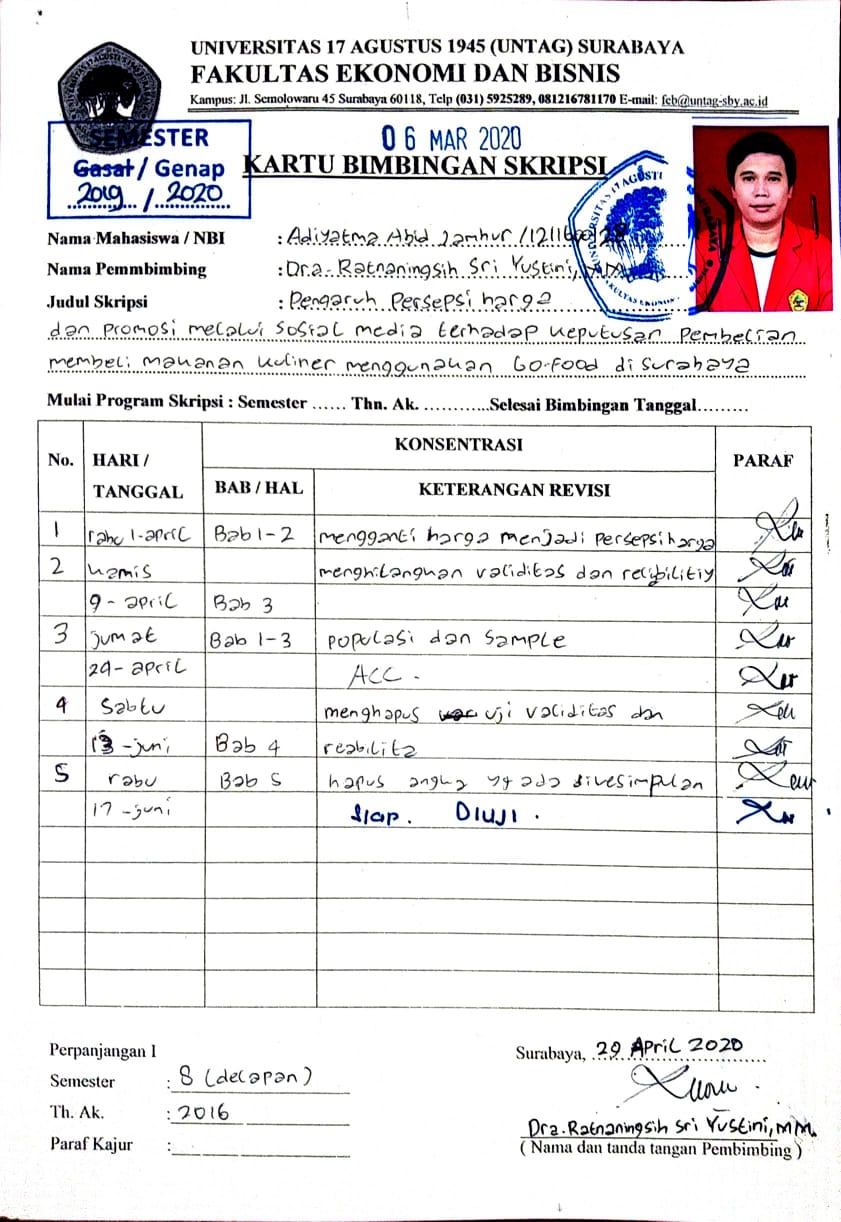 Lampiran 2. Surat Persetujuan Melakukan Penelitian 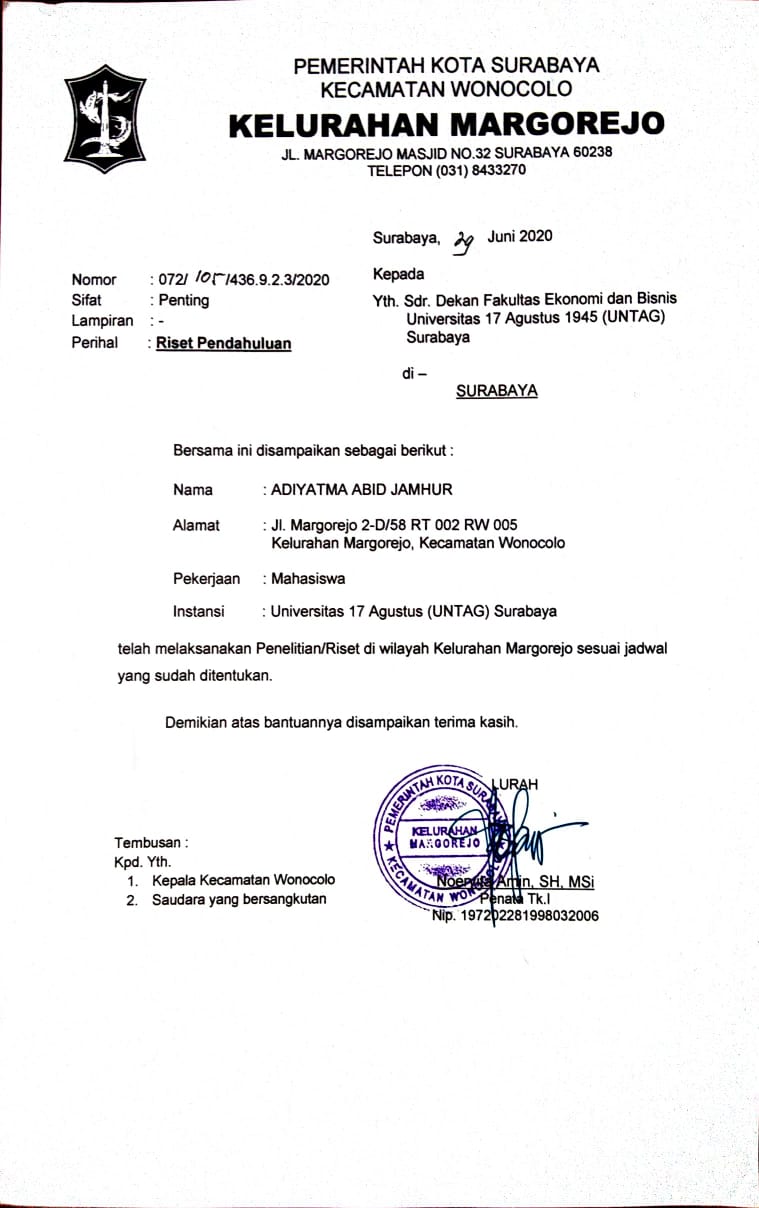 Lampiran 3. Kuesioner KUESIONERPENGARUH PERSEPSI HARGA DAN PROMOSI MELALUI SOSIAL MEDIA TERHADAP KEPUTUSAN PEMBELIAN MEMBELI MAKANAN KULINER MENGGUNAKAN GO-FOOD DISURABAYAKepada Yth:Bapak/Ibu/Saudara/i RespondenDi TempatSaya Adiyatma Abid Jamhur mahasiswa S1 jurusan Manajemen konsentrasi Pemasaran Fakultas Ekonomidan Bisnis Universitas 17 Agustus 1945 Surabaya. Saat ini saya sedang melakukan penelitian untuk tugas akhir (skripsi) dengan judul “Pengaruh persepsi harga dan promosi melalui social media terhadap keputusan pembelian membeli makanan kuliner menggunakan  go-food di Surabaya”. Penelitian ini merupakan salah satu syarat kelulusan di jenjang S1. Berkaitan dengan hal tersebut, saya mohon kesediaan Saudara/Saudari untuk meluangkan waktu melengkapi kuesionerini sehingga dapat membantu melengkapi data yang saya perlukan.Atas bantuan dan kerjasama Saudara/Saudarii, saya ucapkan banyak terima kasih.Hormat saya,(Adiyatma Abid Jamhur)Petunjuk Pengisian :Isilah pilihan Anda dengan memilih jawaban yang Anda anggap paling cocok dengan presepsi yang dimiliki. Jawaban kuisioner menggunakan skala 1-5 dengan keterangan sebagai berikut :: Sangat Tidak Setuju (STS): Tidak Setuju (TS): Ragu Ragu (N): Setuju (S): Sangat Setuju (SS)INDENTITAS RESPONDENama responden (jika berkenan mengisi): .................................................Usia: ........ TahunPetunjuk pengisian kuesioner bagian I: Berikan tanda checklist (√) pada salah satu kotak yang paling mewakili diri anda untuk setiap pernyataan dibawah ini!Jenis Kelamin:             Laki-laki             PerempuanUmur       17 -21 Tahun                                           27 -31 Tahun       22 -26 Tahun                                             > 31 TahunPekerjaan       Karyawan swasta                                          Wirausaha       Pegawai Negeri                                             dan lain-lainLampiran 4. TabulasiLampiran 5. Regresi Linier Berganda.                               Hasil Analisis Regresi Linier BergandaLampiran 6. Koefisien Determinasi (R²).Hasil Koefisien DeterminasiLampiran 7. Pengujian Hipotesis Secara Parsial (Uji T).Hasil Pengujian Secara ParsialLampiran 8. Pengujian Hipotesis Secara Simultan (Uji F)Hasil Pengujian Secara SimultanLampiran 9. Penelitian Terdahulu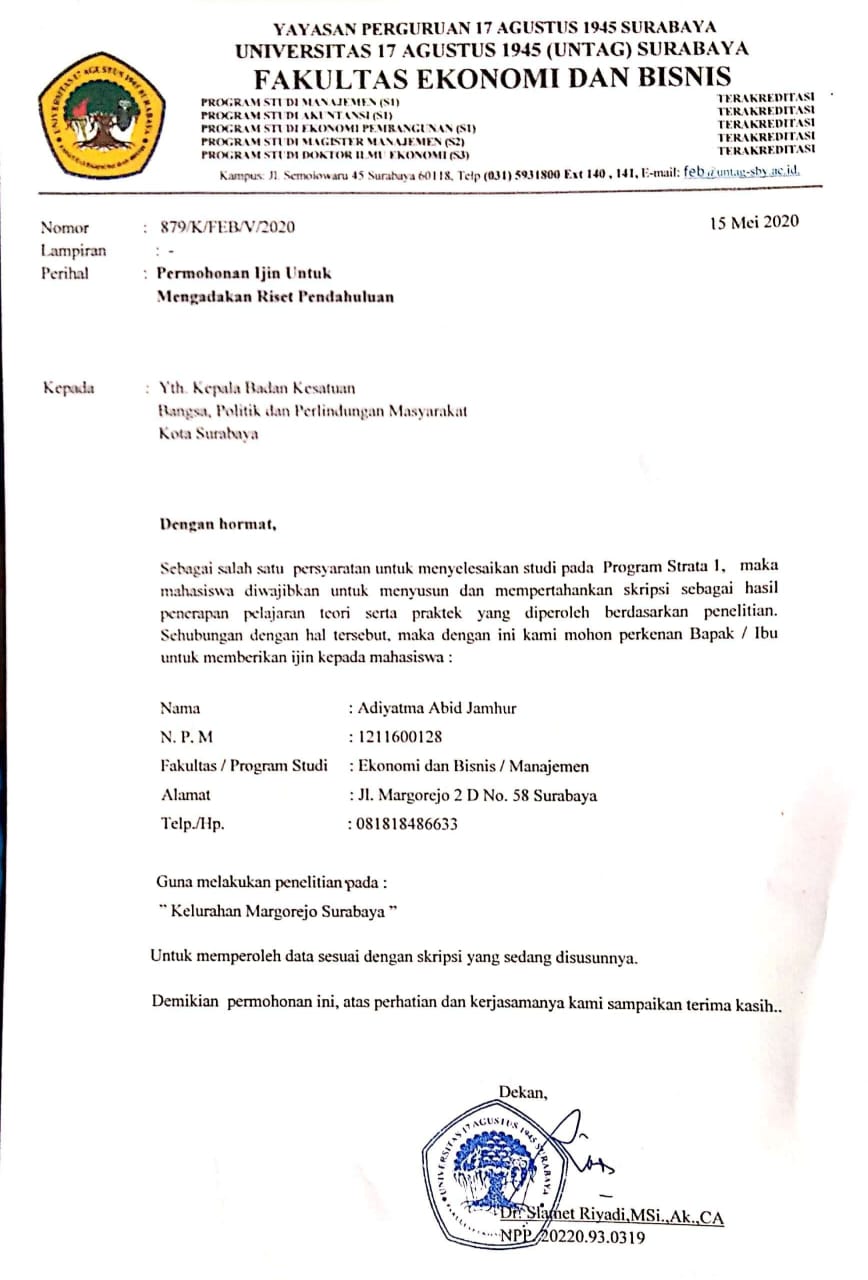 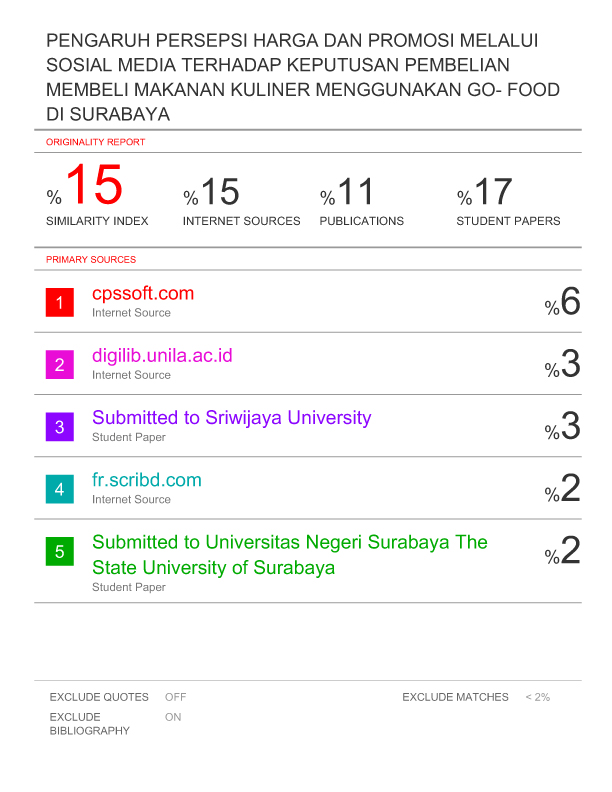 MEREKTBITOPGojek59,2 %TOPGrab28,2 %TOPUber8,0 %Blue-jek0,3 %TAHUNPRESETASETBI201680,8 %TOP 1201759,2 %TOP 1201844,9 %TOP 2NoNama, Tahun dan judulVariabel/indikatorMetode PenelitianHasil1Nama Desi AnggrainiTahun 2017Judul: pengaruh pelayanan, persepsi harga dan promosi terhadap keputusan pembelian (studi kasus di salon griya ayu Jalan Kanggotankerto Pleret, Bantul)Pelayanan, Persepsi harga dan promosi terhadap keputusan pembelianPersamaan regresi linier berganda, uji t, uji fHasil penelitian ini menyimpulkan bahwa variabel pelayanan berpengaruh positif dan signifikan terhadap keputusan pembelian2Nama Adinda NooraniTahun 2017Judul: Analisis pengaruh kualitas pelayanan, persepsi harga, dan promosi terhadap keputusan pembelian pada jasa transportasi kereta api kargo muria (studi kasus pada PT Kereta Api Indonesia DAOP IV Semarang)Kualitas pelayanan, persepsi harga, dan promosiMetode kuantitatif dengan analisis data menggunakan Analisis regresi linier bergandaHasil penelitiannya yaitu: bahwa kualitas pelayanan, persepsi harga dan promosi berpengaruh terhadap keputusan pembelian3Nama Leksono et alTahun 2017Judul: Pengaruh Harga dan promosi Grab Terhadap Brand Image yang mempengaruhi keputusan pembelian Konsumen pengguna Transportasi Berbasis OnlineHarga dan promosiAnalisi yang digunakan analisis regresi berganda melalui uji t dan uji f.Hasil peneltian ini menyimpulkan bahwa variabel pelayanan berpengaruh positif dan signifikan terhadap keputusan pembelian.KategoriSkorSangat Setuju (SS)5Setuju (S)4Netral (N)3Tidak Setuju (TS)2Sangat Tidak Setuju (STS)1NOJenis kelaminJumlah RespondenPresentase1Laki-laki3838%2Perempuan6262%JumlahJumlah100100%NoUsiaJumlahPresentase123417-21 tahun22-26 tahun27-31 tahun>31 tahun2437231624%37%23%16%JumlahJumlah100100%NoPekerjaanJumlahPresentase1234PNSSwastaWiraswastaDLL1324154813%24%15%48%JumlahJumlah100100%Item PertanyaanSangat SetujuSetujuRagu-Ragu (N)Tidak SetujuSangat Tidak SetujuItem 15049100Item 27029100Item 36336100Item 46139000Jumlah244152300Item PertanyaanSangat SetujuSetujuRagu-Ragu (N)Tidak SetujuSangat Tidak SetujuItem 17030000Item 28812000Item 38515000Item 47525200Jumlah31882200Item PertanyaanSangat SetujuSetujuRagu-Ragu (N)Tidak SetujuSangat Tidak SetujuItem 18317000Item 24456400Jumlah12773400Model SummaryModel SummaryModel SummaryModel SummaryModel SummaryModel SummaryModelRR SquareAdjusted R SquareStd. Error of the EstimateModelRR SquareAdjusted R SquareStd. Error of the Estimate1.361a.131.113.750Predictors: (Constant), Promosi, Persepsi HargaPredictors: (Constant), Promosi, Persepsi HargaPredictors: (Constant), Promosi, Persepsi HargaPredictors: (Constant), Promosi, Persepsi HargaPredictors: (Constant), Promosi, Persepsi HargaPredictors: (Constant), Promosi, Persepsi HargaPredictors: (Constant), Promosi, Persepsi HargaANOVAaANOVAaANOVAaANOVAaANOVAaANOVAaANOVAaANOVAaModelModelSum of SquaresdfMean SquareFSig.Regression8.19924.0997.288.001bResidual54.56197.562Total62.76099nopertanyaanjawabanjawabanjawabanjawabanjawabannopertanyaanSTSTSNSSS         PERSEPSI HARGA  (X1)         PERSEPSI HARGA  (X1)         PERSEPSI HARGA  (X1)         PERSEPSI HARGA  (X1)         PERSEPSI HARGA  (X1)         PERSEPSI HARGA  (X1)         PERSEPSI HARGA  (X1)1Harga yang ada pada go-food terjangkau.oleh masyarakat2Harga yang diberikan dan layanan yang didapat sesuai dengan kualitasnya3Sebelum menggunakan go-food saya telah membandingkan harga dengan jasa pesan antar makanan lainnya4Menurut saya go-food memiliki manfaat yang besar dibandingkan dengan harga yang dibayarkan PROMOSI (X2) PROMOSI (X2) PROMOSI (X2) PROMOSI (X2) PROMOSI (X2) PROMOSI (X2) PROMOSI (X2)1Media yang digunakan untuk mempromosi go-food jelas dan menarik2Kreatifitas dalam melakukan promosi oleh go-food mengikuti perkembangan jaman3Promosi yang ditawarkan  oleh go food murah dan menarik dibanding pesaing4Kualitas tenaga pemasar sangat mudah dipahami oleh masyarakatKEPUTUSAN PEMBELIAN (Y1)KEPUTUSAN PEMBELIAN (Y1)KEPUTUSAN PEMBELIAN (Y1)KEPUTUSAN PEMBELIAN (Y1)KEPUTUSAN PEMBELIAN (Y1)KEPUTUSAN PEMBELIAN (Y1)KEPUTUSAN PEMBELIAN (Y1)1Pengenalan pada aplikasi go-food salah satu pemecah masalah pada masyarakat yang ingin membeli makanan tanpa keluar rumah lagi2Pencarian pada aplikasi go-food informasinya lengkap dan menarikNoPersepsi Harga (X1)Persepsi Harga (X1)Persepsi Harga (X1)Persepsi Harga (X1)Persepsi Harga (X1)Promosi (X2)Promosi (X2)Promosi (X2)Promosi (X2)Promosi (X2)Keputusan Pembelian (Y)Keputusan Pembelian (Y)Keputusan Pembelian (Y)NoX1.1X1.2X1.3X1.4TotalX2.1X2.2X2.3X2.4TotalY1Y2Total155552055552055102544518555520551035534175555205494544518555520549545451845551944865545194554184377444517545519549845551955552055109545519555520551010455418455418538114544174555195491235541755531854913544518455519448144554185555205510154555194545185491655552055451954917555520455519549185544185554195491945551945541855102055552055552055102155441845541854922444416455519549234454175555205510244444165554195492545551955552055102655541945551954927555520455519448284454175554194482945551945541854930554418455418448314544174555195510325445185554195510334455185555205510345445184545185510354555195545195510364545185555205493755552055441854938455418545519448394555194555195494055552055552054941554418455418437424555195545195494355541955552055104455552055552054945455418554519549464544175544184484745541855552054948554519555419551049545519555520549504444165455194485154451845551954952444416555520551053444416455519549545554195553185495545441745551955105645551955552055105754451855552055105855552055552055105945551955541954960454518555520551061554519555419549625555204555195510635555205555205510644555195555205496555451955552055106645541845551944867545418555419551068555520555520551069555419554519551070555520455519551071555520545519549724454175555205497345451855441844874444416545519549754454175555204487645451845541854977554519444416549784555195455195497943551754451855108044441655541954981555520555520551082445518555520551083545418554519549845455195544185510854555195555205498654541855451955108755451955552055108855552044551855989455519555520551090455418545519549914555195555204489255541955541954993555520455519551094555520545418549954444164555194489654541855552043797455519555520551098555520555520549995554195554194481004545184455185510Model SummaryModel SummaryModel SummaryModel SummaryModel SummaryModel SummaryModelRR SquareAdjusted R SquareStd. Error of the EstimateModelRR SquareAdjusted R SquareStd. Error of the Estimate1.361a.131.113.750a. Predictors: (Constant), Promosi, Persepsi Hargaa. Predictors: (Constant), Promosi, Persepsi Hargaa. Predictors: (Constant), Promosi, Persepsi Hargaa. Predictors: (Constant), Promosi, Persepsi Hargaa. Predictors: (Constant), Promosi, Persepsi Hargaa. Predictors: (Constant), Promosi, Persepsi Hargaa. Predictors: (Constant), Promosi, Persepsi HargaANOVAaANOVAaANOVAaANOVAaANOVAaANOVAaANOVAaANOVAaModelModelSum of SquaresdfMean SquareFSig.Regression8.19924.0997.288.001bResidual54.56197.562Total62.76099NoNama, Tahun dan judulVariabel/indikatorMetode PenelitianHasil1Nama Desi AnggrainiTahun 2017Judul: pengaruh pelayanan, persepsi harga dan promosi terhadap keputusan pembelian (studi kasus di salon griya ayu Jalan Kanggotankerto Pleret, Bantul)Pelayanan, Persepsi harga dan promosi terhadap keputusan pembelianPersamaan regresi linier berganda, uji t, uji fHasil penelitian ini menyimpulkan bahwa variabel pelayanan berpengaruh positif dan signifikan terhadap keputusan pembelian2Nama Adinda NooraniTahun 2017Judul: Analisis pengaruh kualitas pelayanan, persepsi harga, dan promosi terhadap keputusan pembelian pada jasa transportasi kereta api kargo muria (studi kasus pada PT Kereta Api Indonesia DAOP IV Semarang)Kualitas pelayanan, persepsi harga, dan promosiMetode kuantitatif dengan analisis data menggunakan Analisis regresi linier bergandaHasil penelitiannya yaitu: bahwa kualitas pelayanan, persepsi harga dan promosi berpengaruh terhadap keputusan pembelian3Nama Leksono et alTahun 2017Judul: Pengaruh Harga dan promosi Grab Terhadap Brand Image yang mempengaruhi keputusan pembelian Konsumen pengguna Transportasi Berbasis OnlineHarga dan promosiAnalisi yang digunakan analisis regresi berganda melalui uji t dan uji f.Hasil peneltian ini menyimpulkan bahwa variabel pelayanan berpengaruh positif dan signifikan terhadap keputusan pembelian.